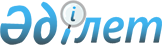 О бюджете города Риддера на 2015-2017 годы
					
			Утративший силу
			
			
		
					Решение Риддерского городского маслихата Восточно-Казахстанской области от 24 декабря 2014 года N 30/2-V. Зарегистрировано Департаментом юстиции Восточно-Казахстанской области 13 января 2015 года № 3623. Утратило силу - решением Риддерского городского маслихата Восточно-Казахстанской области от 23 декабря 2015 года N 40/2-V       Утратило силу - решением Риддерского городского маслихата Восточно-Казахстанской области от 23.12.2015 N 40/2-V (вводится в действие с 01.01.2016).

      Примечание РЦПИ.

      В тексте документа сохранена пунктуация и орфография оригинала.

      В соответствии со статьями 73, 75 Бюджетного кодекса Республики Казахстан от 4 декабря 2008 года, подпунктом 1) пункта 1 статьи 6 Закона Республики Казахстан от 23 января 2001 года "О местном государственном управлении и самоуправлении в Республике Казахстан", решением сессии Восточно-Казахстанского областного маслихата от 10 декабря 2014 года № 24/289-V "Об областном бюджете на 2015-2017 годы", (зарегистрировано в Реестре государственной регистрации нормативных правовых актов № 3589), Риддерский городской маслихат РЕШИЛ:

      1. Утвердить бюджет города Риддера на 2015-2017 годы согласно приложениям 1, 2 и 3 соответственно, в том числе на 2015 год в следующих объемах:

      1) доходы – 3803543,3 тысяч тенге, в том числе:

      налоговые поступления – 2698255 тысяч тенге,

      неналоговые поступления – 9313 тысяч тенге,

      поступления от продажи основного капитала – 29699 тысяч тенге,

      поступления трансфертов – 1066276,3 тысяч тенге;

      2) затраты – 3817870,6 тысяч тенге;

      3) чистое бюджетное кредитование – 0 тысяч тенге, в том числе:

      бюджетные кредиты – 0 тысяч тенге;

      погашение бюджетных кредитов – 0 тысяч тенге;

      4) сальдо по операциям с финансовыми активами – 0 тысяч тенге;

      5) дефицит (профицит) бюджета – -14327,3 тысяч тенге;

      6) финансирование дефицита (использование профицита) бюджета – 14327,3 тысяч тенге.

      Сноска. Пункт 1 - в редакции решения Риддерского городского маслихата Восточно-Казахстанской области от 22.12.2015 № 40/18-V (вводится в действие с 01.01.2015).

      2. Принять к исполнению на 2015 год нормативы распределения доходов в бюджет города по социальному налогу, индивидуальному подоходному налогу с доходов, облагаемых у источника выплаты, индивидуальному подоходному налогу с доходов иностранных граждан, облагаемых у источника выплаты, индивидуальному подоходному налогу с доходов, не облагаемых у источника выплаты, индивидуальному подоходному налогу с доходов иностранных граждан, не облагаемых у источника выплаты в размере 95,1%, установленные решением Восточно - Казахстанского областного маслихата от 10 декабря 2014 года № 24/289 -V "Об областном бюджете на 2015-2017 годы" (зарегистрировано в Реестре государственной регистрации нормативных правовых актов за № 3589).

      Сноска. Пункт 2 - в редакции решения Риддерского городского маслихата Восточно-Казахстанской области от 18.03.2015 № 32/3-V (вводится в действие с 01.01.2015).

      3. Предусмотреть в городском бюджете на 2015 год возврат трансфертов в областной бюджет в размере 11770,1 тысяч тенге, в том числе:

      1) в связи с передачей функций и полномочий местных исполнительных органов на апробирование подушевого финансирования начального, основного среднего и общего среднего образования в размере 11479 тысяч тенге;

      2) в связи с неиспользованием (недоиспользованием) в 2014 году целевых трансфертов, выделенных из вышестоящего бюджета в размере 291,1 тысяч тенге. 

      Сноска. Пункт 3 - в редакции решения Риддерского городского маслихата Восточно-Казахстанской области от 08.04.2015 № 33/2-V (вводится в действие с 01.01.2015).

      4. В соответствии с пунктами 2, 3 статьи 238 Трудового кодекса Республики Казахстан от 15 мая 2007 года установить специалистам в области социального обеспечения, образования, культуры являющимися гражданскими служащими и работающим в сельской местности за счет бюджетных средств, повышенные на двадцать пять процентов должностные оклады и тарифные ставки по сравнению с окладами и ставками гражданских служащих, занимающихся этими видами деятельности в городских условиях.

       Перечень должностей специалистов социального обеспечения, образования, культуры работающих в сельской местности, определяется местным исполнительным органом по согласованию с местным представительным органом.

      5. Утвердить резерв местного исполнительного органа города на 2015 год в размере 54745тысяч тенге.

      Сноска. Пункт 5 - в редакции решения Риддерского городского маслихата Восточно-Казахстанской области от 14.07.2015 № 36/3-V (вводится в действие с 01.01.2015).

      6. Учесть перечень бюджетных программ, не подлежащих секвестру в процессе исполнения городского бюджета на 2015 год, согласно приложению 4.

      7. Предусмотреть на 2015 год в городском бюджете целевые текущие трансферты из областного бюджета в размере 57497 тысяч тенге.

      Сноска. Пункт 7 - в редакции решения Риддерского городского маслихата Восточно-Казахстанской области от 20.10.2015 № 38/22-V (вводится в действие с 01.01.2015).

      8. Предусмотреть в городском бюджете на 2015 год целевые трансферты на развитие из областного бюджета в размере 271334,9 тысяч тенге.

      Сноска. Пункт 8 - в редакции решения Риддерского городского маслихата Восточно-Казахстанской области от 25.08.2015 № 37/2-V (вводится в действие с 01.01.2015).

      9. Предусмотреть в городском бюджете на 2015 год целевые текущие трансферты из республиканского бюджета в размере 331449,4 тысяч тенге.

      Сноска. Пункт 9 - в редакции решения Риддерского городского маслихата Восточно-Казахстанской области от 22.12.2015 № 40/18-V (вводится в действие с 01.01.2015).

      10. Исключен решением Риддерского городского маслихата Восточно-Казахстанской области от 08.04.2015 № 33/2-V (вводится в действие с 01.01.2015).

      11. Предусмотреть в городском бюджете на 2015 год целевые текущие трансферты из республиканского бюджета на выплату ежемесячной надбавки за особые условия труда к должностным окладам работников государственных учреждений, не являющихся государственными служащими, а также работников государственных предприятий, финансируемых из местных бюджетов в размере 112456 тысяч тенге, согласно приложению 2.

      Сноска. Пункт 11 - в редакции решения Риддерского городского маслихата Восточно-Казахстанской области от 22.12.2015 № 40/18-V (вводится в действие с 01.01.2015).

      12. Предусмотреть в городском бюджете на 2015 год целевые текущие трансферты из республиканского бюджета на реализацию текущих мероприятий в моногородах в размере 134757 тысяч тенге, согласно приложению 7.

      Сноска. Пункт 12 - в редакции решения Риддерского городского маслихата Восточно-Казахстанской области от 08.04.2015 № 33/2-V (вводится в действие с 01.01.2015).

      13. Исключен решением Риддерского городского маслихата Восточно-Казахстанской области от 08.04.2015 № 33/2-V (вводится в действие с 01.01.2015).

      14. Предусмотреть в городском бюджете на 2015 год целевые трансферты на развитие из республиканского бюджета на реализацию бюджетных инвестиционных проектов в моногородах в размере 20668 тысяч тенге."

      Сноска. Пункт 14 - в редакции решения Риддерского городского маслихата Восточно-Казахстанской области от 20.10.2015 № 38/22-V (вводится в действие с 01.01.2015).

      15. Предусмотреть в городском бюджете на 2015 год целевые трансферты на развитие из республиканского бюджета в размере 138114 тысяч тенге, согласно приложению 10, в том числе:

      138114 тысяч тенге – на строительство 60-ти квартирного жилого дома (позиция 10).

      Сноска. Решение дополнено пунктом 15 в соответствии с решением Риддерского городского маслихата Восточно-Казахстанской области от 14.07.2015 № 36/3-V (вводится в действие с 01.01.2015).

      15. Настоящее решение вводится в действие с 1 января 2015 года.

 Бюджет города Риддера на 2015 год      Сноска. Приложение 1 - в редакции решения Риддерского городского маслихата Восточно-Казахстанской области от 22.12.2015 № 40/18-V (вводится в действие с 01.01.2015).

 Бюджет города Риддера на 2016 год Бюджет города Риддера на 2017 год Перечень бюджетных программ, не подлежащих секвестру в процессе исполнения городского бюджета на 2015 год Распределение сумм целевых текущих трансфертов, выделенных из республиканского бюджета на повышение уровня оплаты труда административных государственных служащих      Сноска. Приложение 5 исключено решением Риддерского городского маслихата Восточно-Казахстанской области от 08.04.2015 № 33/2-V (вводится в действие с 01.01.2015).

 Распределение сумм целевых текущих трансфертов, выделенных из республиканского бюджета на выплату ежемесячной надбавки за особые условия труда к должностным окладам работников государственных учреждений, не являющихся государственными служащими, а также работников государственных предприятий, финансируемых из местных бюджетов      Сноска. Приложение 6 - в редакции решения Риддерского городского маслихата Восточно-Казахстанской области от 22.12.2015 № 40/18-V (вводится в действие с 01.01.2015).

 Распределение сумм целевых текущих трансфертов, выделенных из республиканского бюджета на реализацию текущих мероприятий в моногородах      Сноска. Приложение 7 - в редакции решения Риддерского городского маслихата Восточно-Казахстанской области от 14.07.2015 № 36/3-V (вводится в действие с 01.01.2015).

 Распределение сумм целевых трансфертов на развитие, выделенных из республиканского бюджета      Сноска. Приложение 8 исключено решением Риддерского городского маслихата Восточно-Казахстанской области от 08.04.2015 № 33/2-V (вводится в действие с 01.01.2015).

 Распределение сумм целевых трансфертов на развитие из республиканского бюджета на реализацию бюджетных инвестиционных проектов в моногородах      Сноска. Приложение 9 - в редакции решения Риддерского городского маслихата Восточно-Казахстанской области от 20.10.2015 № 38/22-V (вводится в действие с 01.01.2015)

 Распределение сумм целевых трансфертов на развитие, выделенных из республиканского бюджета      Сноска. Решение дополнено приложением 10 в соответствии с решением Риддерского городского маслихата Восточно-Казахстанской области от 14.07.2015 № 36/3-V (вводится в действие с 01.01.2015).


					© 2012. РГП на ПХВ «Институт законодательства и правовой информации Республики Казахстан» Министерства юстиции Республики Казахстан
				
      Председатель сессии

В. СТРЕБКОВ

      Секретарь городского маслихата

И. ПАНЧЕНКО
Приложение 1 к решению XХХ
сессии Риддерского городского
маслихата
от 24 декабря 2014 года
№ 30/2-VКатегория

Категория

Категория

Категория

Категория

Всего доходы (тысяч тенге)

Класс

Класс

Класс

Класс

Всего доходы (тысяч тенге)

Подкласс

Подкласс

Подкласс

Всего доходы (тысяч тенге)

Специфика

Специфика

Всего доходы (тысяч тенге)

Наименование

Всего доходы (тысяч тенге)

1

2

3

4

5

6

1. Доходы

3803543,3

1

Налоговые поступления

2698255

01

Подоходный налог

1018459

2

Индивидуальный подоходный налог

1018459

03

Социальный налог

696466

1

Социальный налог

696466

04

Налоги на собственность

846542

1

Налоги на имущество

474351

3

Земельный налог

218447

4

Налог на транспортные средства

153580

5

Единый земельный налог

164

05

Внутренние налоги на товары, работы и услуги

113312

2

Акцизы 

6956

3

Поступление за использование природных и других ресурсов

42300

4

Сборы за ведение предпринимательской и профессиональной деятельности

62672

5

Налог на игорный бизнес

1384

08

Обязательные платежи, взимаемые за совершение юридически значимых действий и (или) выдачу документов уполномоченными на то государственными органами или должностными лицами

23476

1

Государственная пошлина

23476

2

Неналоговые поступления

9313

01

Доходы от государственной собственности

9313

5

Доходы от аренды имущества, находящегося в государственной собственности

6993

7

Вознаграждения по кредитам, выданным из государственного бюджета

2320

3

Поступления от продажи основного капитала

29699

01

Продажа государственного имущества, закрепленного за государственными учреждениями

599

1

Продажа государственного имущества, закрепленного за государственными учреждениями

599

03

Продажа земли и нематериальных активов

29100

1

Продажа земли

20000

2

Продажа нематериальных активов

9100

4

Поступления трансфертов

1066276,3

02

Трансферты из вышестоящих органов государственного управления

1066276,3

2

Трансферты из областного бюджета

1066276,3

Функциональная группа

Функциональная группа

Функциональная группа

Функциональная группа

Функциональная группа

Всего затраты (тысяч тенге)

Функциональная подгруппа

Функциональная подгруппа

Функциональная подгруппа

Функциональная подгруппа

Всего затраты (тысяч тенге)

Администратор бюджетных программ

Администратор бюджетных программ

Администратор бюджетных программ

Всего затраты (тысяч тенге)

Бюджетная программа

Бюджетная программа

Всего затраты (тысяч тенге)

Наименование

Всего затраты (тысяч тенге)

1

2

3

4

5

6

II. Затраты 

3817870,6

01

Государственные услуги общего характера

198716

1

Представительные, исполнительные и другие органы, выполняющие общие функции государственного управления

111049

112

Аппарат маслихата района (города областного значения)

15080

001

Услуги по обеспечению деятельности маслихата района (города областного значения)

14881

003

Капитальные расходы государственного органа

199

122

Аппарат акима района (города областного значения)

95969

001

Услуги по обеспечению деятельности акима района (города областного значения)

95499

003

Капитальные расходы государственного органа

470

2

Финансовая деятельность

3124

459

Отдел экономики и финансов района (города областного значения)

3124

003

Проведение оценки имущества в целях налогообложения

2987

010

Приватизация, управления коммунальным имуществом, постприватизационная деятельность и регулирование споров, связанных с этим

137

5

Планирование и статистическая деятельность

469

459

Отдел экономики и финансов района (города областного значения)

469

061

Экспертиза и оценка документации по вопросам бюджетных инвестиций и концессий, проведение оценки реализации бюджетных инвестиций

469

9

Прочие государственные услуги общего характера

84074

458

Отдел жилищно-коммунального хозяйства, пассажирского транспорта и автомобильных дорог района (города областного значения)

25433

001

Услуги по реализации государственной политики на местном уровне в области жилищно-коммунального хозяйства, пассажирского транспорта и автомобильных дорог

25260

013

Капитальные расходы государственного органа

173

459

Отдел экономики и финансов района (города областного значения)

42236

001

Услуги по реализации государственной политики в области формирования и развития экономической политики, государственного планирования, исполнения бюджета и управления коммунальной собственностью района (города областного значения)

41948

015

Капитальные расходы государственного органа

288

475

Отдел предпринимательства, сельского хозяйства и ветеринарии района (города областного значения)

2225

001

Услуги по реализации государственной политики на местном уровне в области развития предпринимательства, сельского хозяйства и ветеринарии

2105

003

Капитальные расходы государственного органа

120

482

Отдел предпринимательства и туризма района (города областного значения)

14180

001

Услуги по реализации государственной политики на местном уровне в области развития предпринимательства и туризма

13964

003

Капитальные расходы государственного органа

216

02

Оборона

19041

1

Военные нужды

11653

122

Аппарат акима района (города областного значения)

11653

005

Мероприятия в рамках исполнения всеобщей воинской обязанности

11653

2

Организация работы по чрезвычайным ситуациям

7388

122

Аппарат акима района (города областного значения)

7388

006

Предупреждение и ликвидация чрезвычайных ситуаций масштаба района (города областного значения)

7388

03

Общественный порядок, безопасность, правовая, судебная, уголовно-исполнительная деятельность

11988

9

Прочие услуги в области общественного порядка и безопасности

11988

458

Отдел жилищно-коммунального хозяйства, пассажирского транспорта и автомобильных дорог района (города областного значения)

11988

021

Обеспечение безопасности дорожного движения и населенных пунктах

11988

04

Образование

1991949,7

1

Дошкольное воспитание и обучение

501362

464

Отдел образования района (города областного значения)

501362

009

Обеспечение деятельности организаций дошкольного воспитания и обучения

287389

040

Реализация государственного образовательного заказа в дошкольных организациях образования

213973

2

Начальное, основное, среднее и общее среднее образование

1366402

457

Отдел культуры, развития языков, физической культуры и спорта района (города областного значения)

9759,8

017

Дополнительное образование для детей и юношества по спорту

9759,8

464

Отдел образования района (города областного значения)

1356642,2

003

Общеобразовательное обучение

1263202,2

006

Дополнительное образование для детей

93440

9

Прочие услуги в области образования

124185,7

464

Отдел образования района (города областного значения)

82449,2

001

Услуги по реализации государственной политики на местном уровне в области образования

5736

005

Приобретение и доставка учебников, учебно-методических комплексов для государственных учреждений образования района (города областного значения)

41920,2

015

Ежемесячная выплата денежных средств опекунам (попечителям) на содержание ребенка-сироты (детей-сирот), и ребенка (детей), оставшегося без попечения родителей

29819

022

Выплата единовременных денежных средств казахстанским гражданам, усыновившим (удочерившим) ребенка (детей) -сироту и ребенка (детей), оставшегося без попечения родителей

895

067

Капительные расходы подведомственных государственных учреждений и организаций

4079

466

Отдел архитектуры, градостроительства и строительства района (города областного значения)

41736,5

037

Строительство и реконструкция объектов образования

 

41736,5

06

Социальная помощь и социальное обеспечение

233531,4

2

Социальная помощь

191035,4

451

Отдел занятости и социальных программ района (города областного значения)

191035,4

002

Программа занятости

49758

004

Оказание социальной помощи на приобретение топлива специалистам здравоохранения, образования, социального обеспечения, культуры, спорта и ветеринарии в сельской местности в соответствии с законодательством Республики Казахстан

123

005

Государственная адресная социальная помощь

2879

006

Оказание жилищной помощи

6732

007

Социальная помощь отдельным категориям нуждающихся граждан по решениям местных представительных органов

38875

014

Оказание социальной помощи нуждающимся гражданам на дому

25799

016

Государственные пособия на детей до 18 лет

1107

017

Обеспечение нуждающихся инвалидов обязательными гигиеническими средствами и предоставление услуг специалистами жестового языка, индивидуальными помощниками в соответствии с индивидуальной программой реабилитации инвалида

13810

052

Проведение мероприятий, посвященных семидесятилетию Победы в Великой Отечественной войне

51952,4

9

Прочие услуги в области социальной помощи и социального обеспечения

42496

451

Отдел занятости и социальных программ района (города областного значения)

42496

001

Услуги по реализации государственной политики на местном уровне в области обеспечения занятости и реализации социальных программ для населения

29775

011

Оплата услуг по зачислению, выплате и доставке пособий и других социальных выплат

249

021

Капитальные расходы государственного органа

217

025

Внедрение обусловленной денежной помощи по проекту Өрлеу

1834

050

Реализация Плана мероприятий по обеспечению прав и улучшению качества жизни инвалидов

10421

07

Жилищно-коммунальное хозяйство

482519,4

1

Жилищное хозяйство

328982

457

Отдел культуры, развития языков, физической культуры и спорта района (города областного значения)

2450

024

Ремонт объектов в рамках развития городов и сельских населенных пунктов по Дорожной карте занятости 2020

2450

458

Отдел жилищно-коммунального хозяйства, пассажирского транспорта и автомобильных дорог района (города областного значения)

3125

031

Изготовление технических паспортов на объекты кондоминиумов

3125

464

Отдел образования района (города областного значения)

3360

026

Ремонт объектов в рамках развития городов и сельских населенных пунктов по Дорожной карте занятости 2020

3360

466

Отдел архитектуры, градостроительства и строительства района (города областного значения)

320047

003

Проектирование и (или) строительство, реконструкция жилья коммунального жилищного фонда

253609

004

Проектирование, развитие и (или) обустройство инженерно-коммуникационной инфраструктуры

42563

072

Строительство служебного жилища, развитие инженерно-коммуникационной инфраструктуры и строительство, достройка общежитий для молодежи в рамках Дорожной карты занятости 2020

23875

2

Коммунальное хозяйство

36791,4

458

Отдел жилищно-коммунального хозяйства, пассажирского транспорта и автомобильных дорог района (города областного значения)

288

012

Функционирование системы водоснабжения и водоотведения

288

466

Отдел архитектуры, градостроительства и строительства района (города областного значения)

36503,4

005

Развитие коммунального хозяйства

11115

006

Развитие системы водоснабжения и водоотведения

25388,4

3

Благоустройство населенных пунктов

116746

458

Отдел жилищно-коммунального хозяйства, пассажирского транспорта и автомобильных дорог района (города областного значения)

116746

015

Освещение улиц в населенных пунктах

43118

016

Обеспечение санитарии населенных пунктов

22361

017

Содержание мест захоронений и захоронение безродных

523

018

Благоустройство и озеленение населенных пунктов

50744

08

Культура, спорт, туризм, и информационное пространство

209697

1

Деятельность в области культуры

64812

457

Отдел культуры, развития языков, физической культуры и спорта района (города областного значения)

64812

003

Поддержка культурно-досуговой работы

64409

015

Обеспечение сохранности историко-культурного наследия и доступа к ним 

403

2

Спорт

28299

457

Отдел культуры, развития языков, физической культуры и спорта района (города областного значения)

25525

008

Развитие массового спорта и национальных видов спорта

9592

009

Проведение спортивных соревнований на районном (города областного значения) уровне

2360

010

Подготовка и участие членов сборных команд района (города областного значения) по различным видам спорта на областных спортивных соревнованиях

13573

466

Отдел архитектуры, градостроительства и строительства района (города областного значения)

2774

008

Развитие объектов спорта 

2774

3

Информационное пространство

60572

456

Отдел внутренней политики района (города областного значения)

12820

002

Услуги по проведению государственной информационной политики

12820

457

Отдел культуры, развития языков, физической культуры и спорта района (города областного значения)

47752

006

Функционирование районных (городских) библиотек

39516

007

Развитие государственного языка и других языков народа Казахстана

8236

9

Прочие услуги по организации культуры, спорта, туризма и информационного пространства

56014

456

Отдел внутренней политики района (города областного значения)

31713

001

Услуги по реализации государственной политики на местном уровне в области информации, укрепления государственности и формирования социального оптимизма граждан организаций

15515

003

Реализация мероприятий в сфере молодежной политики

16128

032

Капитальные расходы подведомственных государственных учреждений и организаций

70

457

Отдел культуры, развития языков, физической культуры и спорта района (города областного значения)

24301

001

Услуги по реализации государственной политики на местном уровне в области культуры, развития языков, физической культуры и спорта

19698

014

Капитальные расходы государственного органа

120

032

Капитальные расходы подведомственных государственных учреждений и организаций

4483

10

Сельское, водное, лесное, рыбное хозяйство, особо охраняемые природные территории, охрана окружающей среды и животного мира, земельные отношения

29464

1

Сельское хозяйство

25742

460

Отдел сельского хозяйства, ветеринарии и земельных отношений района (города областного значения)

24822

001

Услуги по реализации государственной политики на местном уровне в сфере сельского хозяйства, ветеринарии и земельных отношений на территории района (города областного значения)

19200

005

Обеспечение функционирования скотомогильников (биотермических ям)

133

010

Организация работ по зонированию земель

2722

012

Организация отлова и уничтожение бродячих собак и кошек

1508

013

Проведение ветеринарных мероприятий по энзоотическим болезням животных

1206

017

Возмещение владельцам стоимости изымаемых и уничтожаемых больных животных, продуктов и сырья животного происхождения

53

475

Отдел предпринимательства, сельского хозяйства и ветеринарии района (города областного значения)

920

005

Обеспечение функционирования скотомогильников (биотермических ям)

120

007

Организация отлова и уничтожения бродячих собак и кошек

800

9

Прочие услуги в области сельского, водного, лесного, рыбного хозяйства, охраны окружающей среды и земельных отношений

3722

460

Отдел сельского хозяйства, ветеринарии и земельных отношений района (города областного значения)

2922

015

Проведение противоэпизоотических мероприятий

2922

475

Отдел предпринимательства, сельского хозяйства и ветеринарии района (города областного значения)

800

013

Проведение противоэпизоотических мероприятий

800

11

Промышленность, архитектурная, градостроительная и строительная деятельность

13886

2

Архитектурная, градостроительная и строительная деятельность

13886

466

Отдел архитектуры, градостроительства и строительства района (города областного значения)

13886

001

Услуги по реализации государственной политики в области строительства, улучшения архитектурного облика городов, районов и населенных пунктов области и обеспечению рационального и эффективного градостроительного освоения территории района (города областного значения)

13704

015

Капитальные расходы государственного органа

182

12

Транспорт и коммуникации

380870

1

Автомобильный транспорт

380870

458

Отдел жилищно-коммунального хозяйства, пассажирского транспорта и автомобильных дорог района (города областного значения)

380870

023

Обеспечение функционирования автомобильных дорог

380870

13

Прочие

234428

9

Прочие

234428

452

Отдел финансов района (города областного значения)

11580,5

012

Резерв местного исполнительного органа района (города областного значения)

11580,5

458

Отдел жилищно-коммунального хозяйства, пассажирского транспорта и автомобильных дорог района (города областного значения)

122409,3

044

Текущее обустройство моногородов

100737

085

Реализация бюджетных инвестиционных проектов в моногородах

21672,3

459

Отдел экономики и финансов района (города областного значения)

43164,5

012

 

Резерв местного исполнительного органа района (города областного значения)

43164,5

466

Отдел архитектуры, градостроительства и строительства района (города областного значения)

23253,7

085

Реализация бюджетных инвестиционных проектов в моногородах

23253,7

482

Отдел предпринимательства и туризма района (города областного значения)

34020

033

Субсидирование процентной ставки по кредитам для реализации проектов в моногородах

22020

034

Предоставление грантов на развитие новых производств в моногородах 

12000

14

Обслуживание долга 

10

1

Обслуживание долга

10

459

Отдел экономики и финансов района (города областного значения)

10

021

Обслуживание долга местных исполнительных органов по выплате вознаграждений и иных платежей по займам из областного бюджета

10

15

Трансферты

11770,1

1

Трансферты

11770,1

459

Отдел экономики и финансов района (города областного значения)

11770,1

006

Возврат неиспользованных (недоиспользованных) целевых трансфертов

291,1

024

Целевые текущие трансферты в вышестоящие бюджеты в связи с передачей функций государственных органов из нижестоящего уровня государственного управления в вышестоящий

11479

III. Чистое бюджетное кредитование

0

Бюджетные кредиты

0

IV. Сальдо по операциям с финансовыми активами:

0

V. Дефицит (профицит) бюджета

-14327,3

VI.Финансирование дефицита (использование профицита) бюджет

14327,3

8

Используемые остатки бюджетных средств

14327,3

01

Остатки бюджетных средств

14327,3

1

Свободные остатки бюджетных средств

14327,3

Приложение 2 к решению XХХ
сессии Риддерского городского
маслихата
от 24 декабря 2014 года№ 30/2-VКатегория

Категория

Категория

Категория

Категория

Сумма, тысяч тенге

Класс

Класс

Класс

Класс

Сумма, тысяч тенге

Подкласс

Подкласс

Подкласс

Сумма, тысяч тенге

Специфика

Специфика

Сумма, тысяч тенге

Наименование

Сумма, тысяч тенге

1. Доходы

3082429

1

Налоговые поступления

3047240

01

Подоходный налог

1212613

2

Индивидуальный подоходный налог

1212613

03

Социальный налог

873602

1

Социальный налог

873602

04

Налоги на собственность

856200

1

Налоги на имущество

459153

3

Земельный налог

218564

4

Налог на транспортные средства

178263

5

Единый земельный налог

220

05

Внутренние налоги на товары, работы и услуги

76318

2

Акцизы 

7096

3

Поступление за использование природных и других ресурсов

42300

4

Сборы за ведение предпринимательской и профессиональной деятельности

24606

5

Налог на игорный бизнес

2316

08

Обязательные платежи, взимаемые за совершение юридически значимых действий и (или) выдачу документов уполномоченными на то государственными органами или должностными лицами

28507

1

Государственная пошлина

28507

2

Неналоговые поступления

11189

01

Доходы от государственной собственности

11189

5

Доходы от аренды имущества, находящегося в государственной собственности

8869

7

Вознаграждения по кредитам, выданным из государственного бюджета

2320

3

Поступления от продажи основного капитала

24000

03

Продажа земли и нематериальных активов

24000

1

Продажа земли

18000

2

Продажа нематериальных активов

6000

4

Поступления трансфертов

0

02

Трансферты из вышестоящих органов государственного управления

0

2

Трансферты из областного бюджета

0

Функциональная группа

Функциональная группа

Функциональная группа

Функциональная группа

Функциональная группа

Сумма, тысяч тенге

Функциональная подгруппа

Функциональная подгруппа

Функциональная подгруппа

Функциональная подгруппа

Сумма, тысяч тенге

Администратор бюджетных программ

Администратор бюджетных программ

Администратор бюджетных программ

Сумма, тысяч тенге

Программа

Программа

Сумма, тысяч тенге

Наименование

Сумма, тысяч тенге

II. Затраты 

3082429

01

Государственные услуги общего характера

185654

1

Представительные, исполнительные и другие органы, выполняющие общие функции государственного управления

108163

112

Аппарат маслихата района (города областного значения)

14476

001

Услуги по обеспечению деятельности маслихата района (города областного значения)

14476

122

Аппарат акима района (города областного значения)

93687

001

Услуги по обеспечению деятельности акима района (города областного значения)

93687

2

Финансовая деятельность

26054

452

Отдел финансов района (города областного значения)

26054

001

Услуги по реализации государственной политики в области исполнения бюджета и управления коммунальной собственностью района (города областного значения)

21911

003

Проведение оценки имущества в целях налогообложения

4143

5

Планирование и статистическая деятельность

18966

453

Отдел экономики и бюджетного планирования района (города областного значения)

18966

001

Услуги по реализации государственной политики в области формирования и развития экономической политики, системы государственного планирования 

18966

9

Прочие государственные услуги общего характера

32471

458

Отдел жилищно-коммунального хозяйства, пассажирского транспорта и автомобильных дорог района (города областного значения)

13410

001

Услуги по реализации государственной политики на местном уровне в области жилищно-коммунального хозяйства, пассажирского транспорта и автомобильных дорог

13410

475

Отдел предпринимательства, сельского хозяйства и ветеринарии района (города областного значения)

19061

001

Услуги по реализации государственной политики на местном уровне в области развития предпринимательства, сельского хозяйства и ветеринарии

19061

02

Оборона 

13884

1

Военные нужды

11552

122

Аппарат акима района (города областного значения)

11552

005

Мероприятия в рамках исполнения всеобщей воинской обязанности

11552

2

Организация работы по чрезвычайным ситуациям

2332

122

Аппарат акима района (города областного значения)

2332

006

Предупреждение и ликвидация чрезвычайных ситуаций масштаба района (города областного значения)

2332

03

Общественный порядок, безопасность, правовая, судебная, уголовно-исполнительная деятельность

8425

9

Прочие услуги в области общественного порядка и безопасности

8425

458

Отдел жилищно-коммунального хозяйства, пассажирского транспорта и автомобильных дорог района (города областного значения)

8425

021

Обеспечение безопасности дорожного движения в населенных пунктах

8425

04

Образование 

1525825

1

Дошкольное воспитание и обучение

297731

464

Отдел образования района (города областного значения)

297731

009

Обеспечение деятельности организаций дошкольного воспитания и обучения

297731

2

Начальное, основное среднее и общее среднее образование

1110563

464

Отдел образования района (города областного значения)

1110563

003

Общеобразовательное обучение

1020250

006

Дополнительное образование для детей

90313

9

Прочие услуги в области образования

117531

464

Отдел образования района (города областного значения)

114531

001

Услуги по реализации государственной политики на местном уровне в области образования

5202

005

Приобретение и доставка учебников, учебно-методических комплексов для государственных учреждений образования района (города областного значения)

23594

015

Ежемесячная выплата денежных средств опекунам (попечителям) на содержание ребенка - сироты (детей - сирот), и ребенка (детей), оставшегося без попечения родителей

31910

022

Выплата единовременных денежных средств казахстанским гражданам, усыновившим (удочерившим) ребенка (детей)-сироту и ребенка (детей), оставшегося без попечения родителей

957

067

Капитальные расходы подведомственных государственных учреждений и организаций

52868

466

Отдел архитектуры, градостроительства и строительства района (города областного значения)

3000

037

Строительство и реконструкция объектов образования

3000

06

Социальная помощь и социальное обеспечение

148983

2

Социальная помощь

119826

451

Отдел занятости и социальных программ района (города областного значения)

119826

002

Программа занятости

49145

004

Оказание социальной помощи на приобретение топлива специалистам здравоохранения, образования, социального обеспечения, культуры, спорта и ветеринарии в сельской местности в соответствии с законодательством Республики Казахстан

120

005

Государственная адресная социальная помощь

3038

006

Оказание жилищной помощи

10413

007

Социальная помощь отдельным категориям нуждающихся граждан по решениям местных представительных органов

14480

010

Материальное обеспечение детей-инвалидов, воспитывающихся и обучающихся на дому

3828

014

Оказание социальной помощи нуждающимся гражданам на дому

23269

016

Государственные пособия на детей до 18 лет

857

017

Обеспечение нуждающихся инвалидов обязательными гигиеническими средствами и предоставление услуг специалистами жестового языка, индивидуальными помощниками в соответствии с индивидуальной программой реабилитации инвалида

14676

9

Прочие услуги в области социальной помощи и социального обеспечения

29157

451

Отдел занятости и социальных программ района (города областного значения)

29157

001

Услуги по реализации государственной политики на местном уровне в области обеспечении занятости и реализации социальных программ для населения

27713

011

Оплата услуг по зачислению, выплате и доставке пособий и других социальных выплат

464

025

Внедрение обусловленной денежной помощи по проекту Өрлеу

980

07

Жилищно-коммунальное хозяйство

123335

1

Жилищное хозяйство

29922

458

Отдел жилищно-коммунального хозяйства, пассажирского транспорта и автомобильных дорог района (города областного значения)

3344

031

Изготовление технических паспортов на объекты кондоминиумов

3344

466

Отдел архитектуры, градостроительства и строительства района (города областного значения)

18667

003

Проектирование, строительство и (или) приобретение жилья коммунального жилищного фонда

18667

479

Отдел жилищной инспекции района (города областного значения)

7911

001

Услуги по реализации государственной политики на местном уровне в области жилищного фонда

7911

2

Коммунальное хозяйство

9900

466

Отдел архитектуры, градостроительства и строительства района (города областного значения)

9900

006

Развитие системы водоснабжения и водоотведения

2900

058

Развитие системы водоснабжения и водоотведения в сельских населенных пунктах

7000

3

Благоустройство населенных пунктов

83513

458

Отдел жилищно-коммунального хозяйства, пассажирского транспорта и автомобильных дорог района (города областного значения)

83513

015

Освещение улиц в населенных пунктах

50469

016

Обеспечение санитарии населенных пунктов

14234

017

Содержание мест захоронений и захоронение безродных

626

018

Благоустройство и озеленение населенных пунктов

18184

08

Культура, спорт, туризм и информационное пространство

197997

1

Деятельность в области культуры

60433

455

Отдел культуры и развития языков района (города областного значения)

60433

003

Поддержка культурно-досуговой работы

60433

2

Спорт 

35243

465

Отдел физической культуры и спорта района (города областного значения)

35243

001

Услуги по реализации государственной политики на местном уровне в сфере физической культуры и спорта

6670

005

Развитие массового спорта и национальных видов спорта

8322

006

Проведение спортивных соревнований на районном (города областного значения) уровне

3144

007

Подготовка и участие членов сборных команд района (города областного значения) по различным видам спорта на областных спортивных соревнованиях

17107

3

Информационное пространство

64130

455

Отдел культуры и развитие языков района (города областного значения)

48765

006

Функционирование районных (городских) библиотек

40905

007

Развитие государственного языка и других языков народа Казахстана

7860

456

Отдел внутренней политики района (города областного значения)

15365

002

Услуги по проведению государственной информационной политики 

15365

9

Прочие услуги по организации культуры, спорта, туризма и информационного пространства

38191

455

Отдел культуры и развития языков района (города областного значения)

10592

001

Услуги по реализации государственной политики на местном уровне в области развития языков и культуры

9165

032

Капитальные расходы подведомственных учреждений и организаций

1427

456

Отдел внутренней политики района (города областного значения)

27599

001

Услуги по реализации государственной политики на местном уровне в области информации, укрепления государственности и формирования социального оптимизма граждан

12094

003

Реализация мероприятий в сфере молодежной политики

15505

10

Сельское, водное, лесное, рыбное хозяйство, особо охраняемые природные территории, охрана окружающей среды и животного мира, земельные отношения

17640

1

Сельское хозяйство

2740

475

Отдел предпринимательства, сельского хозяйства и ветеринарии района (города областного значения)

2740

005

Обеспечение функционирования скотомогильников (биотермических ям)

270

007

Организация отлова и уничтожения бродячих собак и кошек

2470

6

Земельные отношения

11178

463

Отдел земельных отношений района (города областного значения)

11178

001

Услуги по реализации государственной политики в области регулирования земельных отношений на территории района (города областного значения)

11178

9

Прочие услуги в области сельского, водного, лесного, рыбного хозяйства, охраны окружающей среды и земельных отношений

3722

475

Отдел предпринимательства, сельского хозяйства и ветеринарии района (города областного значения)

3722

013

Проведение противоэпизоотических мероприятий

3722

11

Промышленность, архитектурная, градостроительная и строительная деятельность

25024

2

Архитектурная, градостроительная и строительная деятельность

25024

466

Отдел архитектуры, градостроительства и строительства района (города областного значения)

25024

001

Услуги по реализации государственной политики в области строительства, улучшения архитектурного облика городов, районов и населенных пунктов области и обеспечению рационального и эффективного градостроительного освоения территории района (города областного значения)

12791

013

Разработка схем градостроительного развития территории района, генеральных планов городов районного (областного) значения, поселков и иных сельских населенных пунктов

12233

12

Транспорт и коммуникации

351600

1

Автомобильный транспорт

351600

458

Отдел жилищно-коммунального хозяйства, пассажирского транспорта и автомобильных дорог района (города областного значения)

351600

023

Обеспечение функционирования автомобильных дорог

351600

13

Прочие 

333784

9

Прочие

333784

452

Отдел финансов района (города областного значения)

53500

012

Резерв местного исполнительного органа района (города областного значения)

53500

453

Отдел экономики и бюджетного планирования района (города областного значения)

251847

007

Расходы на новые инициативы

251847

466

Отдел архитектуры, градостроительства и строительства района (города областного значения)

28437

085

Реализация бюджетных инвестиционных проектов в моногородах

28437

14

Обслуживание долга

11

1

Обслуживание долга

11

452

Отдел финансов района (города областного значения)

11

013

Обслуживание долга местных исполнительных органов по выплате вознаграждений и иных платежей по займам из областного бюджета

11

15

Трансферты 

150267

1

Трансферты 

150267

452

Отдел финансов района (города областного значения)

150267

024

Целевые текущие трансферты в вышестоящие бюджеты в связи с передачей функций государственных органов из нижестоящего уровня государственного управления в вышестоящий 

150267

III. Чистое бюджетное кредитование 

0

IV. Сальдо по операциям с финансовыми активами

0

V. Дефицит (профицит) бюджета

0

VI. Финансирование дефицита (использование профицита) бюджета

0

Приложение 3 к решению XХХ
сессии Риддерского городского
маслихата
от 24 декабря 2014 года
№ 30/2-VКатегория

Категория

Категория

Категория

Категория

Сумма,
тысяч тенге

Класс

Класс

Класс

Класс

Сумма,
тысяч тенге

Подкласс

Подкласс

Подкласс

Сумма,
тысяч тенге

Специфика

Специфика

Сумма,
тысяч тенге

Наименование

Сумма,
тысяч тенге

1. Доходы

3299761

1

Налоговые поступления

3263188

01

Подоходный налог

1353347

2

Индивидуальный подоходный налог

1353347

03

Социальный налог

910345

1

Социальный налог

910345

04

Налоги на собственность

890649

1

Налоги на имущество

468336

3

Земельный налог

218564

4

Налог на транспортные средства

203529

5

Единый земельный налог

220

05

Внутренние налоги на товары, работы и услуги

78345

2

Акцизы 

7237

3

Поступление за использование природных и других ресурсов

42300

4

Сборы за ведение предпринимательской и профессиональной деятельности

26330

5

Налог на игорный бизнес

2478

08

Обязательные платежи, взимаемые за совершение юридически значимых действий и (или) выдачу документов уполномоченными на то государственными органами или должностными лицами

30502

1

Государственная пошлина

30502

2

Неналоговые поступления

11573

01

Доходы от государственной собственности

11573

5

Доходы от аренды имущества, находящегося в государственной собственности

9253

7

Вознаграждения по кредитам, выданным из государственного бюджета

2320

3

Поступления от продажи основного капитала

25000

03

Продажа земли и нематериальных активов

25000

1

Продажа земли

19000

2

Продажа нематериальных активов

6000

4

Поступления трансфертов

0

02

Трансферты из вышестоящих органов государственного управления

0

2

Трансферты из областного бюджета

0

Функциональная группа

Функциональная группа

Функциональная группа

Функциональная группа

Функциональная группа

Сумма, тысяч тенге

Функциональная подгруппа

Функциональная подгруппа

Функциональная подгруппа

Функциональная подгруппа

Сумма, тысяч тенге

Администратор бюджетных программ

Администратор бюджетных программ

Администратор бюджетных программ

Сумма, тысяч тенге

Программа

Программа

Сумма, тысяч тенге

Наименование

Сумма, тысяч тенге

II. Затраты 

3299761

01

Государственные услуги общего характера

190558

1

Представительные, исполнительные и другие органы, выполняющие общие функции государственного управления

111474

112

Аппарат маслихата района (города областного значения)

14738

001

Услуги по обеспечению деятельности маслихата района (города областного значения)

14738

122

Аппарат акима района (города областного значения)

96736

001

Услуги по обеспечению деятельности акима района (города областного значения)

96736

2

Финансовая деятельность

26790

452

Отдел финансов района (города областного значения)

26790

001

Услуги по реализации государственной политики в области исполнения бюджета и управления коммунальной собственностью района (города областного значения)

22357

003

Проведение оценки имущества в целях налогообложения

4433

5

Планирование и статистическая деятельность

19350

453

Отдел экономики и бюджетного планирования района (города областного значения)

19350

001

Услуги по реализации государственной политики в области формирования и развития экономической политики, системы государственного планирования 

19350

9

Прочие государственные услуги общего характера

32944

458

Отдел жилищно-коммунального хозяйства, пассажирского транспорта и автомобильных дорог района (города областного значения)

13608

001

Услуги по реализации государственной политики на местном уровне в области жилищно-коммунального хозяйства, пассажирского транспорта и автомобильных дорог

13608

475

Отдел предпринимательства, сельского хозяйства и ветеринарии района (города областного значения)

19336

001

Услуги по реализации государственной политики на местном уровне в области развития предпринимательства, сельского хозяйства и ветеринарии

19336

02

Оборона 

14190

1

Военные нужды

11695

122

Аппарат акима района (города областного значения)

11695

005

Мероприятия в рамках исполнения всеобщей воинской обязанности

11695

2

Организация работы по чрезвычайным ситуациям

2495

122

Аппарат акима района (города областного значения)

2495

006

Предупреждение и ликвидация чрезвычайных ситуаций масштаба района (города областного значения)

2495

03

Общественный порядок, безопасность, правовая, судебная, уголовно-исполнительная деятельность

9015

9

Прочие услуги в области общественного порядка и безопасности

9015

458

Отдел жилищно-коммунального хозяйства, пассажирского транспорта и автомобильных дорог района (города областного значения)

9015

021

Обеспечение безопасности дорожного движения в населенных пунктах

9015

04

Образование 

1566516

1

Дошкольное воспитание и обучение

304030

464

Отдел образования района (города областного значения)

304030

009

Обеспечение деятельности организаций дошкольного воспитания и обучения

304030

2

Начальное, основное среднее и общее среднее образование

1133248

464

Отдел образования района (города областного значения)

1133248

003

Общеобразовательное обучение

1041824

006

Дополнительное образование для детей

91424

9

Прочие услуги в области образования

129238

464

Отдел образования района (города областного значения)

122238

001

Услуги по реализации государственной политики на местном уровне в области образования

5257

005

Приобретение и доставка учебников, учебно-методических комплексов для государственных учреждений образования района (города областного значения)

25245

015

Ежемесячная выплата денежных средств опекунам (попечителям) на содержание ребенка - сироты (детей - сирот), и ребенка (детей), оставшегося без попечения родителей

34144

022

Выплата единовременных денежных средств казахстанским гражданам, усыновившим (удочерившим) ребенка (детей)-сироту и ребенка (детей), оставшегося без попечения родителей

1024

067

Капитальные расходы подведомственных государственных учреждений и организаций

56568

466

Отдел архитектуры, градостроительства и строительства района (города областного значения)

7000

037

Строительство и реконструкция объектов образования

7000

06

Социальная помощь и социальное обеспечение

156583

2

Социальная помощь

126754

451

Отдел занятости и социальных программ района (города областного значения)

126754

002

Программа занятости

52585

004

Оказание социальной помощи на приобретение топлива специалистам здравоохранения, образования, социального обеспечения, культуры, спорта и ветеринарии в сельской местности в соответствии с законодательством Республики Казахстан

128

005

Государственная адресная социальная помощь

3250

006

Оказание жилищной помощи

11142

007

Социальная помощь отдельным категориям нуждающихся граждан по решениям местных представительных органов

15494

010

Материальное обеспечение детей-инвалидов, воспитывающихся и обучающихся на дому

4096

014

Оказание социальной помощи нуждающимся гражданам на дому

23439

016

Государственные пособия на детей до 18 лет

917

017

Обеспечение нуждающихся инвалидов обязательными гигиеническими средствами и предоставление услуг специалистами жестового языка, индивидуальными помощниками в соответствии с индивидуальной программой реабилитации инвалида

15703

9

Прочие услуги в области социальной помощи и социального обеспечения

29829

451

Отдел занятости и социальных программ района (города областного значения)

29829

001

Услуги по реализации государственной политики на местном уровне в области обеспечении занятости и реализации социальных программ для населения

28283

011

Оплата услуг по зачислению, выплате и доставке пособий и других социальных выплат

497

025

Внедрение обусловленной денежной помощи по проекту Өрлеу

1049

07

Жилищно-коммунальное хозяйство

107074

1

Жилищное хозяйство

11616

458

Отдел жилищно-коммунального хозяйства, пассажирского транспорта и автомобильных дорог района (города областного значения)

3578

031

Изготовление технических паспортов на объекты кондоминиумов

3578

479

Отдел жилищной инспекции района (города областного значения)

8038

001

Услуги по реализации государственной политики на местном уровне в области жилищного фонда

8038

2

Коммунальное хозяйство

6100

466

Отдел архитектуры, градостроительства и строительства района (города областного значения)

6100

058

Развитие системы водоснабжения и водоотведения в сельских населенных пунктах

6100

3

Благоустройство населенных пунктов

89358

458

Отдел жилищно-коммунального хозяйства, пассажирского транспорта и автомобильных дорог района (города областного значения)

89358

015

Освещение улиц в населенных пунктах

54001

016

Обеспечение санитарии населенных пунктов

15231

017

Содержание мест захоронений и захоронение безродных

670

018

Благоустройство и озеленение населенных пунктов

19456

08

Культура, спорт, туризм и информационное пространство

204950

1

Деятельность в области культуры

61752

455

Отдел культуры и развития языков района (города областного значения)

61752

003

Поддержка культурно-досуговой работы

61752

2

Спорт 

37021

465

Отдел физической культуры и спорта района (города областного значения)

37021

001

Услуги по реализации государственной политики на местном уровне в сфере физической культуры и спорта

6778

005

Развитие массового спорта и национальных видов спорта

8574

006

Проведение спортивных соревнований на районном (города областного значения) уровне

3364

007

Подготовка и участие членов сборных команд района (города областного значения) по различным видам спорта на областных спортивных соревнованиях

18305

3

Информационное пространство

66698

455

Отдел культуры и развитие языков района (города областного значения)

50257

006

Функционирование районных (городских) библиотек

41522

007

Развитие государственного языка и других языков народа Казахстана

8735

456

Отдел внутренней политики района (города областного значения)

16441

002

Услуги по проведению государственной информационной политики 

16441

9

Прочие услуги по организации культуры, спорта, туризма и информационного пространства

39479

455

Отдел культуры и развития языков района (города областного значения)

10868

001

Услуги по реализации государственной политики на местном уровне в области развития языков и культуры

9341

032

Капитальные расходы подведомственных учреждений и организаций

1527

456

Отдел внутренней политики района (города областного значения)

28611

001

Услуги по реализации государственной политики на местном уровне в области информации, укрепления государственности и формирования социального оптимизма граждан

12476

003

Реализация мероприятий в сфере молодежной политики

16135

10

Сельское, водное, лесное, рыбное хозяйство, особо охраняемые природные территории, охрана окружающей среды и животного мира, земельные отношения

18298

1

Сельское хозяйство

2932

475

Отдел предпринимательства, сельского хозяйства и ветеринарии района (города областного значения)

2932

005

Обеспечение функционирования скотомогильников (биотермических ям)

289

007

Организация отлова и уничтожения бродячих собак и кошек

2643

6

Земельные отношения

11383

463

Отдел земельных отношений района (города областного значения)

11383

001

Услуги по реализации государственной политики в области регулирования земельных отношений на территории района (города областного значения)

11383

9

Прочие услуги в области сельского, водного, лесного, рыбного хозяйства, охраны окружающей среды и земельных отношений

3983

475

Отдел предпринимательства, сельского хозяйства и ветеринарии района (города областного значения)

3983

013

Проведение противоэпизоотических мероприятий

3983

11

Промышленность, архитектурная, градостроительная и строительная деятельность

29893

2

Архитектурная, градостроительная и строительная деятельность

29893

466

Отдел архитектуры, градостроительства и строительства района (города областного значения)

29893

001

Услуги по реализации государственной политики в области строительства, улучшения архитектурного облика городов, районов и населенных пунктов области и обеспечению рационального и эффективного градостроительного освоения территории района (города областного значения)

12981

013

Разработка схем градостроительного развития территории района, генеральных планов городов районного (областного) значения, поселков и иных сельских населенных пунктов

16912

12

Транспорт и коммуникации

376212

1

Автомобильный транспорт

376212

458

Отдел жилищно-коммунального хозяйства, пассажирского транспорта и автомобильных дорог района (города областного значения)

376212

023

Обеспечение функционирования автомобильных дорог

376212

13

Прочие 

475821

9

Прочие

475821

452

Отдел финансов района (города областного значения)

57245

012

Резерв местного исполнительного органа района (города областного значения)

57245

453

Отдел экономики и бюджетного планирования района (города областного значения)

352576

007

Расходы на новые инициативы

352576

458

Отдел жилищно-коммунального хозяйства, пассажирского транспорта и автомобильных дорог района (города областного значения)

58000

085

Реализация бюджетных инвестиционных проектов в моногородах

58000

466

Отдел архитектуры, градостроительства и строительства района (города областного значения)

8000

085

Реализация бюджетных инвестиционных проектов в моногородах

8000

14

Обслуживание долга

11

1

Обслуживание долга

11

452

Отдел финансов района (города областного значения)

11

013

Обслуживание долга местных исполнительных органов по выплате вознаграждений и иных платежей по займам из областного бюджета

11

15

Трансферты 

150640

1

Трансферты 

150640

452

Отдел финансов района (города областного значения)

150640

024

Целевые текущие трансферты в вышестоящие бюджеты в связи с передачей функций государственных органов из нижестоящего уровня государственного управления в вышестоящий 

150640

III. Чистое бюджетное кредитование 

0

IV. Сальдо по операциям с финансовыми активами

0

V. Дефицит (профицит) бюджета

0

VI. Финансирование дефицита (использование профицита) бюджета

0

Приложение 4 к решению XХХ
сессии Риддерского городского
маслихата
от 24 декабря 2014 года
№ 30/2-VФункциональная группа

Функциональная группа

Функциональная группа

Функциональная группа

Администратор бюджетных программ

Администратор бюджетных программ

Администратор бюджетных программ

Программа

Программа

Наименование

1

2

3

4

04

Образование

464

Отдел образования района (города областного значения)

003

Общеобразовательное обучение

Приложение 5 к решению XХХ
сессии Риддерского городского
маслихата от 24 декабря 2014
года № 30/2-VПриложение 6 к решению XХХ
сессии Риддерского городского
маслихата
от 24 декабря 2014 года
№ 30/2-VФункциональная группа

Функциональная группа

Функциональная группа

Функциональная группа

Всего расходы (тысяч тенге)

Администратор бюджетных программ

Администратор бюджетных программ

Администратор бюджетных программ

Всего расходы (тысяч тенге)

Бюджетная программа

Бюджетная программа

Всего расходы (тысяч тенге)

Наименование

Всего расходы (тысяч тенге)

1

2

3

4

5

ВСЕГО

112456

01

Государственные услуги общего характера

3118

112

Аппарат маслихата района (города областного значения)

152

001

Услуги по обеспечению деятельности маслихата района (города областного значения)

152

122

Аппарат акима района (города областного значения)

1444

001

Услуги по обеспечению деятельности акима района ( города областного значения)

1444

458

Отдел жилищно-коммунального хозяйства, пассажирского транспорта и автомобильных дорог района (города областного значения)

758

001

Услуги по реализации государственной политики на местном уровне в области жилищно-коммунального хозяйства, пассажирского транспорта

758

459

Отдел экономики и финансов района (города областного значения)

442

001

Услуги по реализации государственной политики в области формирования и развития экономической политики, государственного планирования, исполнения бюджета и управления коммунальной собственностью 

442

475

Отдел предпринимательства, сельского хозяйства и ветеринарии района (города областного значения)

25

001

Услуги по реализации государственной политики на местном уровне в области развития предпринимательства, сельского хозяйства и ветеринарии

25

482

Отдел предпринимательства и туризма района (города областного значения)

297

001

Услуги по реализации государственной политики на местном уровне в области развития предпринимательства и туризма

297

02

Оборона

675

122

Аппарат акима района (города областного значения)

675

005

Мероприятия в рамках исполнения всеобщей воинской обязанности

675

04

Образование

98456

457

Отдел культуры, развития языков, физической культуры и спорта района (города областного значения)

551

017

Дополнительное образование для детей и юношества по спорту

551

464

Отдел образования района (города областного значения)

97905

001

Услуги по реализации государственной политики на местном уровне в области образования

42

003

Общеобразовательное обучение

75062

006

Дополнительное образование для детей

6325

009

Обеспечение деятельности организаций дошкольного воспитания и обучения

16476

06

Социальная помощь и социальное обеспечение

2296

451

Отдел занятости и социальных программ района (города областного значения)

2296

001

Услуги по реализации государственной политики на местном уровне в области обеспечения занятости и реализации социальных программ для населения

483

014

Оказание социальной помощи нуждающимся гражданам на дому

1813

08

Культура, спорт, туризм, и информационное пространство

7047

456

Отдел внутренней политике района (города областного значения)

813

001

Услуги по реализации государственной политики на местном уровне в области информации, укрепления государственности и формирования социального оптимизма граждан

267

003

Реализация мероприятий в сфере молодежной политики

546

457

Отдел культуры и развития языков, физической культуры и спорта района (города областного значения)

6234

001

Услуги по реализации государственной политики на местном уровне в области культуры, развития языков, физической культуры и спорта

249

003

Поддержка культурно-досуговой работы

2738

006

Функционирование районных (городских) библиотек

2314

007

Развитие государственного языка и других языков народа Казахстана

547

008

Развитие массового спорта и национальных видов спорта

386

10

Сельское, водное, лесное, рыбное хозяйство, особо охраняемые природные территории, охрана окружающей среды и животного мира, земельные отношения

457

460

Отдел сельского хозяйства, ветеринарии и земельных отношений района (города областного значения)

457

001

Услуги по реализации государственной политики на местном уровне в сфере сельского хозяйства, ветеринарии и земельных отношений на территории района (города областного значения)

457

11

Промышленность, архитектурная, градостроительная и строительная деятельность

407

466

Отдел архитектуры, градостроительства и строительства района (города областного значения)

407

001

Услуги по реализации государственной политики в области строительства, улучшение архитектурного облика городов, районов и населенных пунктов области и обеспечению рационального и эффективного градостроительного освоения территории района (города областного значения)

407

Приложение 7 к решению XХХ
сессии Риддерского городского
маслихата
от 24 декабря 2014 года
№ 30/2-VФункциональная группа

Администратор бюджетных программ

Программа

Наименование

Сумма расходов (тысяч тенге)

в том числе:

в том числе:

в том числе:

Функциональная группа

Администратор бюджетных программ

Программа

Наименование

Сумма расходов (тысяч тенге)

Субсидирование процентной ставки по кредитам банков для реализации проектов

Предоставление грантов на развитие новых производств

Текущее обустройство

1

2

3

4

5

6

7

8

ВСЕГО

134757

22020

12000

100737

13

Прочие

134757

22020

12000

100737

458

Отдел жилищно-коммунального хозяйства, пассажирского транспорта и автомобильных дорог района (города областного значения)

100737

100737

044

Текущее обустройство моногородов

100737

100737

482

Отдел предпринимательства и туризма района (города областного значения)

34020

22020

12000

033

Субсидирование процентной ставки по кредитам для реализации проектов в моногородах

22020

22020

034

Предоставление грантов на развитие новых производств в моногородах

12000

12000

Приложение 8 к решению XХХ
сессии Риддерского городского
маслихата
от 24 декабря 2014 года
№ 30/2-VПриложение 9 к решению XХХ
сессии Риддерского городского
маслихата
от 24 декабря 2014 года
№ 30/2-VФункциональная группа

Функциональная группа

Функциональная группа

Функциональная группа

Сумма расходов (тысяч тенге)

в том числе:

в том числе:

Администратор бюджетных программ

Администратор бюджетных программ

Администратор бюджетных программ

Сумма расходов (тысяч тенге)

На строительство моста через реку Ульба

На реконструкцию моста через реку Быструха

Программа

Программа

Сумма расходов (тысяч тенге)

На строительство моста через реку Ульба

На реконструкцию моста через реку Быструха

Наименование

Сумма расходов (тысяч тенге)

На строительство моста через реку Ульба

На реконструкцию моста через реку Быструха

1

2

3

4

5

6

7

ВСЕГО

20668

17413

3255

13

Прочие

20668

17413

3255

458

Отдел жилищно-коммунального хозяйства, пассажирского транспорта и автомобильных дорог района (города областного значения)

20668

17413

3255

085

Реализация бюджетных инвестиционных проектов в моногородах

20668

17413

3255

Приложение 10 
к решению XХХ сессии 
Риддерского городского 
маслихата 
от 24 декабря 2014 года 
№ 30/2-VФункциональная группа

Администратор бюджетных программ

Программа

Наименование

Сумма расходов (тысяч тенге)

На проектирование и (или) строительство, реконструкцию жилья коммунального жилищного фонда

1

2

3

4

5

6

ВСЕГО

138114

138114

07

Жилищно-коммунальное хозяйство

138114

138114

466

Отдел архитектуры, градостроительства и строительства района (города областного значения)

138114

138114

003

Проектирование и (или) строительство, реконструкция жилья коммунального жилищного фонда

138114

138114

